ガバナーノミニー（2018-19年度ガバナー）の公表国際ロータリー第2790地区ガバナー　青木　貞雄ガバナーは、国際ロータリー（ＲＩ）細則第14条 14.020.4.項の規定により、2015年7月30日付けで地区内全クラブに対して2018-19年度ガバナー候補者の推薦を9月5日までに提出するよう要請いたしました。しかし同日までにクラブからの推薦はありませんでした。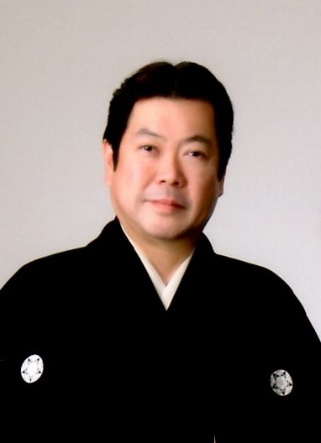 　ガバナーは2016年9月6日指名委員会を開催し、指名委員会委員長から、佐倉中央ロータリークラブ所属の橋岡久太郎君をガバナーノミニー（2018-19年度ガバナー）に選出した旨を、委員会閉会後24時間以内である同日中にＲＩ細則第14条 14.020.6.項の規定により報告を受けました。なお、同クラブからクラブ幹事署名によるクラブ推薦書が提出されております。　同項の規定により、指名委員会委員長からの報告通り同君がガバナーノミニーに選出されたことを公表します。2016年9月8日経　歴						ロータリー歴　氏名	橋岡　久太郎（はしおか　きゅうたろう）	　1995年　佐倉中央ロータリークラブ入会　生年月日	1958年（昭和33年）9月21日生	　1996-97　クラブ職業奉仕委員長　出身地	東京都				　1997-98　クラブ幹事　最終学歴	法政大学法学部中退		　2001-02　クラブ会長　自宅住所	〒285-0858　			　2008-09　クラブ会長佐倉市ユーカリが丘4-1Ｅ3101	　2010-11　クラブ幹事　自宅電話	043-463-0840			　2012-13　クラブ会長　事業所	橋岡會				　2015-16　第11分区ガバナー補佐　事業所住所	〒285-0858佐倉市ユーカリが丘4-1Ｅ3101	ロータリー認証　事業所電話	043-463-0840			　マルチプルＰＨＦ　所属クラブ	佐倉中央ロータリークラブ		　米山功労者　職業分類	能楽職　歴						公職歴　1962年	初舞台				　1998年　国際交流基金派遣講演　団長　1967年	観世流欧州７カ国演能団参加		　1994-98　県立千葉女子高等学校ＰＴＡ会長　1995年	九世　橋岡久太郎　襲名		　2009-10　千葉県の教育を元気にする　2004年	観世流橋岡会・舞謠會　主宰		　		　　　　有識者会議　委員2015年　外務大臣表彰